РЕПУБЛИКА СРБИЈАПРЕДШКОЛСКА УСТАНОВА „ЦВЕТИЋ“ – КНИЋ КОНКУРСНА ДОКУМЕНТАЦИЈАЗА ЈАВНУ НАБАВКУ МАЛЕ ВРЕДНОСТИ РАДОВАПредшколској установи „Цветић“ за 2018. годинуЈНМВ број 3/2018Број из Плана набавки 1.3.1 – Санација објекта у ЗабојнициБрој 603/2018   	СЕПТЕМБАР 2018Конкурсна документација садржи укупно 56 страна                                                                                                                                                                           1С А Д Р Ж А Ј : Прилог 1. - ОПШТИ ПОДАЦИ О НАБАВЦИ И ПРЕДМЕТУ НАБАВКЕ Прилог 2. – ПОЗИВ ЗА ПОДНОШЕЊЕ ПОНУДЕ, НАЧИН, РОКОВИ, МЕСТО,                                   ВРЕМЕ  И НАЧИН ОТВАРАЊА ПОНУДА Прилог 3. - УПУТСТВО ПОНУЂАЧИМА КАКО ДА САЧИНЕ ПОНУДУ Прилог 4. - УСЛОВИ ЗА УЧЕШЋЕ У ПОСТУПКУ ЈАВНЕ НАБАВКЕ Прилог 5 – ОБРАЗАЦ ПОНУДЕ Прилог 6 – СПЕЦИФИКАЦИЈА, ОПИС И ПРЕДМЕР РАДОВА Прилог 7 – ИЗЈАВА ПОНУЂАЧА О ПОШТОВАЊУ ВАЖЕЋИХ ПРОПИСА  Прилог 8 – ПОДАЦИ О ПОНУЂАЧУ  Прилог 9. – ИЗЈАВА ПОНУЂАЧА ДА НЕ НАСТУПА СА ПОДИЗВОЂАЧЕМ  Прилог 10. – ИЗЈАВА ПОНУЂАЧА О АНГАЖОВАЊУ ПОДИЗВОЂАЧА  Прилог 11. – ОПШТИ ПОДАЦИ О ПОДИЗВОЂАЧУ  Прилог 12. – ОПШТИ ПОДАЦИ О ЧЛАНУ ГРУПЕ ПОНУЂАЧА  Прилог 13. - МОДЕЛ УГОВОРА  Прилог 14. - ОБРАЗАЦ ТРОШКОВА ПРИПРЕМЕ ПОНУДЕ  Прилог 15. - ТЕКСТ ИЗЈАВЕ О НЕЗАВИСНОЈ ПОНУДИ  Прилог 16. - ИЗЈАВА О ПРИХВАТАЊУ УСЛОВА ИЗ КОНКУРСНЕ ДОКУМЕНТАЦИЈЕ  Прилог 17. – ИЗЈАВА О ИСПУЊЕНОСТИ ОБАВЕЗНИХ И ДОДАТНИХ УСЛОВА  Прилог 18. - ИЗЈАВА О ДОСТАВЉАЊУ МЕНИЦЕ ЗА ОТКЛАЊАЊЕ НЕДОСТАТАКА У                                   ГАРАНТНОМ РОКУ  Прилог 19. - ИЗЈАВА ПОНУЂАЧА О ПОСЕТИ ЛОКАЦИЈЕ  	                         	  	   	2ПРИЛОГ 1 - ОПШТИ ПОДАЦИ О НАБАВЦИ И ПРЕДМЕТУ ЈАВНЕ НАБАВКЕ1. Подаци о наручиоцу:Наручилац: РЕПУБЛИКА СРБИЈА, ПРЕДШКОЛСКА УСТАНОВА „ЦВЕТИЋ“ – КНИЋВрста наручиоца: Предшколска установа - просвета.2. Врста поступка:Предметна јавна набавка се спроводи у поступку јавне набавке мале вредности у складу са Законом и подзаконским актима којима се уређују јавне набавке.3. Предмет набавке:Предмет јавне набавке је набавка радова.4. Поступак јавне набавке спроводи се ради закључења уговора о јавној набавци.5. Рок за доношење одлуке о додели уговора.Одлука о додели уговора биће донета у року од 10 дана од дана отварања понуда.6. Контакт:Лице за контакт: Радмила Чоловић, e-mail адреса vrticcveticsekretar@gmail.com, fax: 034/510-978Радно време Наручиоца је од 07-15 сати радним данима ( понедељак – петак )ПОДАЦИ О ПРЕДМЕТУ ЈАВНЕ НАБАВКЕ1.Опис предмета набавке, назив и ознака из општег речника набавке:Предмет јавне набавке је: Санација објекта у Забојници, и то завршни грађевински радови и радови на увођењу електричне инсталације.шифра из општег речника набавке: 45111000 – радови на рушењу, преправки и расчишћавању градилишта, 45262500 – зидарски радови, 45431000 – постављање плочица, 45421130 – уградња врата и прозора, 45442100 – бојадерски радови, 45310000 – радови на увођењу електричне инсталације, 45443000 – фасадни радови, 4545000 – остали радови.Јавна набавка није обликована по партијама.Опис, спецификација и количине дати су у Конкурсној документацији: Прилог 5 и 6  (Понуда и Опис и спецификација).4. Критеријум за доделу уговора је: најнижа понуђена цена.ПРИЛОГ 2 – ПОЗИВ ЗА ПОДНОШЕЊЕ ПОНУДЕ, НАЧИН, РОКОВИ, МЕСТО, ВРЕМЕ И НАЧИН ОТВАРАЊА ПОНУДАНа основу члана 61. Закона о јавним набавкама („Службени гласник РС“, број 124/12, 14/15 и 68/15) и члана 6. Правилника о обавезним елементима конкурсне документације у поступку јавне набавке мале вредности („Службени гласник РС“, брoj 86/15), и Одлуке брoj 496/2018 од 15.08.2018. године о покретању поступка јавне набавке мале вредности брoj 3/18 ради склапања уговора о извођењу радова, Наручилац Предшколска установа „Цветић“ у Книћу, у поступку јавне набавке мале вредности број 3/18, позива понуђаче да поднесу писану понуду чији је предмет извођење радова.Понуде морају бити припремљене и поднете у складу са Конкурсном документацијом и Законом о јавним набавкама.Понуђач је дужан да испуњава услове дефинисане чланом 75. Закона о јавним набавкама и Правилником, што доказује на начин дефинисан Конкурсном документацијом. Понуђач је дужан да приликом подношења понуде достави тражене прилоге као и да попуни, потпише и овери прилоге који су дати у Конкурсној документацији, јер ће се једино понуда која буде достављена са траженим прилозима и попуњеним, потписаним и овереним прилозима узети у разматрање.Конкурсна документација се може преузети са Портала ЈН и са сајта Наручиоца: www.vrticknic.rs или лично у просторијама Наручиоца, Кнић бб, 34240 Кнић, радним данима од 09-14 сати. Понуда се доставља у писаном облику, у затвореној коверти, са назнаком „понуда-не отварај“, називом и бројем јавне набавке, поштом или лично, на адресу: Предшколкса установа “Цветић“ Кнић, 34240 Кнић до дана 20.09.2018. године до 12.00 часова. На полеђини коверте се наводи назив, број телефона и адреса понуђача. Понуда која буде стигла до наведеног рока сматраће се благовременом и узеће се у разматрање. Неблаговремене понуде се неће отварати и по окончању поступка отварања биће враћене понуђачу уз повратницу, са назнаком да је иста поднета неблаговремено.Јавно отварање понуда ће се обавити дана 20.09.2018. године у 13:00 часова у просторијама Предшколске установе “Цветић“ у Книћу. Отварању понуда може присуствовати овлашћени представник понуђача који је дужан да пре почетка отварања понуда Комисији поднесе овлашћење за учешће у поступку отварања понуда.Одлука о избору најповољније понуде ће бити донета у року од 10 (десет) дана од дана јавног отварања понуда.Додатне информације се могу добити до истека рока за подношење понуда, у писаној форми на адресу: Предшколска установа “Цветић“.,34240 Кнић, или на e-mail адресу: vrticcveticsekretar@gmail.com. Радно време Наручиоца је од 07:00 до 15:00 часова у петодневној недељи (понедељак – петак).ПРИЛОГ 3 - УПУТСТВО ПОНУЂАЧИМА КАКО ДА САЧИНЕ ПОНУДУ ЈЕЗИК ПОНУДЕПонуда и документација која се односи на понуду мора бити састављена на српском језику. САДРЖИНА ПОНУДЕПонуђач је дужан да испуњава услове дефинисане чланом 75. Закона о јавним набавкама што доказује на начин дефинисан Конкурсном документацијом као и да приликом подношења понуде достави тражене прилоге и попуни, потпише и овери прилоге који су дати у Конкурсној документацији. Испуњавање услова из члана 75. Закона о јавним набавкама је детаљније наведено у прилогу 4. Конкурсне документације.Понуда треба да садржи све податке и прилоге дефинисане Конкурсном документацијом. Сви прилози морају бити попуњени читко и штампаним словима, потписани и оверени од стране овлашћеног лица понуђача, а у свему у складу са конкурсном документацијом.Уколико на прилогу није наведено ко исти попуњава, потписује и оверава, то ће за понуђача који наступа самостално или са подизвођачем учинити понуђач а за групу понуђача ће то учинити овлашћени представник групе понуђача.Овлашћено лице понуђача који наступа самостално или са подизвођачем односно овлашћени члан групе понуђача је дужно да модел уговора попуни, потпише и овери, чиме потврђује да је сагласан са моделом уговора.Уколико понуђач наступа са подизвођачем или подноси заједничку понуду са групом понуђача, дужан је да у свему примени одредбе члана 80. и 81. ЗЈН.Понуђач је дужан да у понуди наведе да ли ће извршење набавке делимично поверити подизвођачу и да наведе његов назив.Уколико понуђач намерава да извршење набавке делимично повери подизвођачу, обавезан је да наведе у својој понуди проценат укупне вредности набавке који ће поверити подизвођачу, а који не може бити већи од 50% и део предмета набавке који ће извршити преко подизвођача.Понуђач је дужан да Наручиоцу, на његов захтев, омогући приступ код подизвођача ради утврђивања испуњености услова. Понуђач је дужан да за подизвођаче достави доказе о испуњености обавезних услова из члана 75. став 1. тачка 1. до 4. Закона о јавним набавкама. Понуђач у потпуности одговара Наручиоцу за извршење обавеза из поступка јавне набавке, односно за извршење уговорних обавеза без обзира на број подизвођача.Понуду може поднети група понуђача као заједничку понуду. Саставни део заједничке понуде је споразум којим се понуђачи из групе међусобно и према Наручиоцу обавезују на извршење јавне набавке, а који обавезно садрже податке о:-члану групе који ће бити носилац посла, односно који ће поднети понуду и који ће заступати групу понуђача пред Наручиоцем,-опис послова сваког од понуђача из групе понуђача у извршењу уговора.Понуђачи који поднесу заједничку понуду одговарају неограничено солидарно према Наручиоцу. Сваки понуђач из групе понуђача мора да испуни обавезне услове из члана 75. став 1. тачка 1. до 4. Закона о јавним набавкама, а додатне услове испуњавају заједно, док услове из члана 75.став 1 тачка 5. Закона дужан је да испуни понуђач из групе понуђача којем је поверено извршење дела набавке за који је неопходна испуњеност тог услова.Наручилац може од понуђача, у писаној форми, тражити додатна објашњења одређених елемената понуде. Понуђач је обавезан да у року од 5 (пет) дана од дана пријема захтева за објашњења понуде, достави одговор, а у супротном ће се његова понуда одбити, као неодговарајућа.Наручилац задржава право провере достављених докумената тј. прилога од стране понуђача. Уколико се том приликом установи да копија траженог документа не одговара оригиналу тог документа, понуда ће се одбити, као неодговарајућа.Понуђач чија понуда буде оцењена као најповољнија је дужан да, на позив Наручиоца, у року од 5 дана од дана пријема писаног позива Наручиоца, достави оригинале или оверене копије доказа о испуњености услова из члана 75. Закона о јавним набавкама, у супротном његова понуда ће бити одбијена као неприхватљива.Понуђач је дужан да без одлагања, а најкасније у року од 5 (пет) дана од дана настанка промене у било којем од података, о тој промени писмено обавести Наручиоца и да је документује на прописани начин.Подносилац понуде сноси све трошкове припремања и достављања понуде.Трошкови припремања и подношења понуде регулишу се сходно одредбама члана 88.ЗЈН. ИЗМЕНЕ И ПОВЛАЧЕЊЕ ПОНУДАПонуђач може да измени или повуче понуду, писаним обавештењем, пре истека рока за подношење понуда. Понуда не може бити измењена после истека рока за подношење понуда.Обавештење о изменама или повлачењу понуде се доставља са ознаком “Измена понуде” или “Повлачење понуде” за јавну набавку број 3/2018 – 	(назив пројекта), у 	.  ИСПРАВКА ГРЕШАКА У ПОДНЕТИМ ПОНУДАМАУколико понуђач начини грешку у попуњавању, дужан је да исту избели и правилно попуни, а место начињене грешке парафира и овери печатом. Наручилац може да изврши исправке рачунских грешака уочених приликом разматрања понуде, по окончаном поступку отварања понуда, узимајући као релевантне јединичне цене.Проверу рачунске тачности понуда и грешке, Наручилац ће исправљати на следећи начин:-уколико постоји разлика у износу израженом бројем и словима, износ изражен словима сматраће се тачним;-уколико није тачан производ јединичне цене и количине, јединична цена ће се сматрати тачном, осим у износима који су дати паушално.  ОЦЕНА ПОНУДЕНаручилац ће одбити све неблаговремене, неодговарајуће и неприхватљиве понуде, у смислу Закона о јавним набавкама ( члан  3. став 1. тачке 31.,32.и 33. ЗЈН). ОДУСТАНАК ОД ЈАВНЕ НАБАВКЕНаручилац ће обуставити поступак јавне набавке уколико нису испуњени услови за доделу уговора сагласно одредбама члана 109. Закона о јавним набавкама.Наручилац задржава право да одустане од предметне јавне набавке. Наручилац може да обустави поступак јавне набавке из објективних и доказивих разлога, који се нису могли предвидети у време покретања поступка и који онемогућавају да се започети поступак оконча или услед којих је престала потреба Наручиоца за предметном набавком због чега се неће понављати у току исте буџетске године, односно у наредних шест месеци.3.7. АЛТЕРНАТИВНА РЕШЕЊА - ПОНУДА СА ВАРИЈАНТАМАПонуде са варијантама нису дозвољене.  КРИТЕРИЈУМИКритеријум за оцењивање понуда је: најнижа понуђена цена. У случају понуда са истом ценом, предност ће имати понуђач са краћим роком за завршетак радова, а у случају да и тада не може да се изврши избор, избор ће се извршити жребом у присуству овлашћених представника понуђача са истим бројем бодова (иста цена одн. рок за завршетак радова). Жребање ће се извршити у присуствиу чланова комисије за ЈН, тако што ће се називи понуђача са истим бројем бодова исписати на појединачним папирима и запечатити у одвојеним необележеним ковертама које ће бити стављене у исту кутију, одакле ће бити извршено извлачење од стране лица које споразумно одређују присутни овлашћени представници понуђача. Понуђач чији је назив у коверти која је прво извучена и отворена, сматраће се изабраним понуђачем. О току жребања, спроведеном поступку и исходу жребања сачињава се записник.ВАЛУТАВредности у конкурсној документацији и у понуди исказују се искључиво у динарима.            3.10. ЦЕНАЦена у понуди треба да буде изражена у динарима без ПДВ-а и са ПДВ-ом и мора бити фиксна тј. не може се мењати у току реализације уговора.Цену је потребно изразити нумерички и текстуално, при чему текстуално изражена цена има предност у случају несагласности.Уговорена цена је фиксна по јединици мере и не може се мењати услед повећања цене елемената на основу којих је одређена.Осим вредности радова, добара и услуга неопходних за извршење уговора, цена обухвата и трошкове организације градилишта, осигурања и све остале зависне трошкове Извођача.            3.11. УСЛОВИ И НАЧИН ПЛАЋАЊАНаручилац  обезбеђује плаћање у року до 45 дана по испостављању привремених ситуација, а остатак по окончаној ситуацији, с тим што окончана ситуација не може износити мање од 10% вредности понуде сачињеној на основу јединичних цена из понуде и стварно изведених количина радова по уговореним позицијама, што се доказује овереним листовима грађевинске књиге потписаним и овереним од стране одговорног извођача радова и стручног надзора  окончане ситуације. Плаћање по окончаној ситуацији ће се извршити у року до  45 дана по испостављању окончане ситуације.РОКОВИ_Понуђач је дужан да уговорну обавезу изврши у року који не може бити дужи од 30 (тридесет) календарских дана од дана увођења у посао. СРЕДСТВА ФИНАНСИЈСКОГ ОБЕЗБЕЂЕЊА Понуђач који наступа самостално, понуђач који наступа са подизвођачима односно група понуђача је у обавези да уз понуду достави потписан и оверен прилог изјаве у којој ће потврдити намеру да ће на дан примопредаје радова доставити Наручиоцу регистровану бланко сопствену меницу и менично овлашћење за отклањање недостатака у гарантном року, у износу од 5 % од укупне вредности уговора без ПДВ-а, у корист Наручиоца, која треба да буде са клаузулом „без протеста”, роком доспећа „по виђењу” и роком важења 3 (три) дана дужим од гарантног рока, копију картона депонованих потписа и фотокопију овереног захтева за регистрацију менице од стране пословне банке.                              3.14. ДОДАТНА ОБЈАШЊЕЊАЗаинтересовано лице може, у писаном облику, тражити додатне информације или појашњења у вези са припремањем понуде, најкасније 5 (пет) дана пре истека рока за подношење понуде, на адреси: Предшколкса установа “Цветић“, 34240 Кнић, са назнаком: "Питања за јавну набавку број 3/2018 или на e-mail адресу: vrticcveticsekretar@gmail.com Тражење додатних информација и појашњења телефоном није дозвољено.РОК ВАЖЕЊА ПОНУДЕРок важења понуде је минимум 30 (тридесет) дана од дана јавног отварања понуда.У случају да понуђач наведе краћи рок важења понуде, понуда ће бити одбијена, каонеприхватљива.МОДЕЛ УГОВОРАОвлашћено лице понуђача који наступа самостално или са подизвођачем је дужно да модел уговора попуни, потпише и овери, чиме потврђује да је сагласан са моделом уговора.Када се ради о групи понуђача овлашћени члан групе понуђача је дужан да модел уговора попуни, потпише и овери, чиме потврђује да је сагласан са моделом уговора.У моделу уговора морају бити наведени сви подизвођачи односно сви понуђачи из групе понуђача.Подаци унети у модел уговора морају се слагати са подацима наведеним у понуди.ОДЛУКА О ДОДЕЛИ УГОВОРАРок у коме ће Наручилац донети Одлуку о додели уговора је 10 (десет) дана од дана јавног отварања понуда.Одлуку о додели уговора Наручилац ће објавити на Порталу јавних набавки и на својој интернет страници у року од 3 (три) дана од дана доношења одлуке.У случају да понуђач чија је понуда изабрана као најповољнија одбије да закључи уговор, Наручилац може закључити уговор са првим следећим најповољнијим понуђачем. Само закључен уговор сматраће се званичном обавезом Наручиоца и никакве активности се не могу започети пре него што уговор буде закључен.Уговор са најповољнијим понуђачем биће закључен после истека рока за подношење захтева за заштиту права, у року утврђеном Законом.Обавештење о закљученом уговору објављује се на Порталу јавних набавки у законском року.ЗАШТИТА ПРАВА ПОНУЂАЧАУ случају да понуђач сматра да су му у поступку јавне набавке повређена права, може уложити захтев за заштиту права, сагласно члану 149. Закона о јавним набавкама.Захтев за заштиту права може да поднесе понуђач, односно свако заинтересовано лице. Захтев за заштиту права подноси се Наручиоцу, а копија се истовремено доставља Републичкој комисији.О поднетом Захтеву за заштиту права Наручилац обавештава све учеснике у поступку јавне набавке, односно објављује обавештење о поднетом захтеву на Порталу јавних набавки, најкасније у року од два дана од пријема Захтева за заштиту права.Захтев за заштиту права се може поднети у току целог поступка јавне набавке, против сваке радње Наручиоца, осим уколико Законом није другачије одређено.Уколико се захтевом за заштиту права оспорава врста поступка, садржина позива  за подношење понуда или конкурсне документације сматраће се благовременим ако је примљен од стране Наручиоца најкасније 3 (три) дана пре истека рока за подношење понуда, без обзира на начин достављања и уколико је подносилац захтева указао Наручиоцу на евентуалне недостатке и неправилности, а Наручилац исте није отклонио. После доношења одлуке о додели уговора или одлуке о обустави поступка, рок за подношење Захтева за заштиту права је 5 (пет) дана од дана објављивања одлуке на Порталу ЈН.Захтевом за заштиту права не могу се оспоравати радње Наручиоца предузете у поступку јавне набавке, ако су подносиоцу захтева били или могли бити познати разлози за његово подношење пре истека рока за подношење понуда, а подносилац захтева га није поднео пре истека тог рока.Захтев за заштиту права задржава даље активности Наручиоца у поступку јавне набавке до доношења одлуке о поднетом Захтеву за заштиту права, осим ако Републичка комисија на предлог наручиоца не одлучи другачије.Подносилац захтева за заштиту права је дужан да на рачун буџета Републике Србије уплати таксу у износу од 60.000,00 динара и достави доказ односно потврду о извршеној уплати таксе која треба да садржи и следеће елементе: број рачуна: 840-30678845-06; шифра плаћања 153 или 253; позив на број: број или ознака јавне набавке поводом које се подноси захтев за заштиту права; сврха уплате: такса за ЗЗП, назив Наручиоца и број или ознака јавне набавке поводом које се подноси захтев за заштиту права. Упутство о уплати таксе за подношење захтева за заштиту права може се наћи на сајту Републичке комисије за заштиту права понуђача.ПРИЛОГ 4:     УСЛОВИ ЗА УЧЕШЋЕ У ПОСТУПКУ ЈАВНЕ НАБАВКЕ( у складу са члaном 75. и 76. Закона о јавним набавкама)А- Обавезни услови понуђачима прописани ,чланом 75. ЗЈН и то:1-Да је регистрован код надлежног органа, односно уписан у одговарајући регистар Доказ: извод из регистра надлежног органа (Агенција за привредне регистре, осносно надлежног Привредног суда)Да понуђач и његов законски заступник није осуђиван за неко од кривичних дела као члан организоване криминалне групе, да није осуђиван за кривична дела против привреде, кривична дела против животне средине, кривично дело примања или давања мита, кривично дело преваре Доказ:- за правно лице као понуђаче:Извод из казнене евиденције Основног суда, односно уверења Основног суда на чијем подручју се налази седиште домаћег правног лица, односно седиште представништва или огранка страног правног лица, као доказ да понуђач није осуђиван за кривична дела против привреде, животне средине, примања или давања мита, преваре; Извод  из  казнене  евиденције  Посебног  одељења  (  за  организовани  криминал )Вишег суда у Београду, као доказ да правно лице није осуђивано за неко од кривичних дела као члан организоване криминалне групе;Уверења из казнене евиденције надлежне ПУ МУП за законског заступника, као доказ  да  законски  заступник  није  осуђиван  за  неко  од  кривичних  дела  као  члан органозоване  криминалне  групе,  да  није  осуђиван  за  кривична  дела  против привреде, кривична дела против животне средине, примања или давања мита и преваре.Ако је више законских заступника за сваког се доставља уверење из казнене евиденције. Наведени доказ понуђач доставља за сваког подизвођача, односно достављају га сви чланови групе понуђача.- за предузетника као понуђача:Уверење из казнене евиденције надлежне ПУ МУП, као доказ да понуђач није осуђиван за неко од кривичних дела као члан органозоване криминалне групе, да није осуђиван  за  кривична  дела  против  привреде,  кривична  дела  против  животне средине, примања или давања мита и преваре.- за физичко лице као понуђача:Уверење из казнене евиденције надлежне ПУ МУП, као доказ да понуђач није осуђиван за неко од кривичних дела као члан организоване криминалне групе, да није осуђиван  за  кривична  дела  против  привреде,  кривична  дела  против  животне средине, примања или давања мита и преваре.Да је измирио доспеле порезе, доприносе и друге јавне дажбине у складу са прописима РС или стране државе ако има седиште на њеној територији, Доказ: Потврда органа пореске управе као и потврда надлежног органа локалне самоуправе о јавним дажбинама које се измирују на локалном нивоу;Да је поштовао обавезе које произлазе из важећих прописа о заштити на раду, запошљавању и условима рада, заштити животне средине, као и да нема забрану обављања делатности која је на снази у време подношења понуде (чл.75. ст. 2. ЗЈН).Б- Доказивање испуњености услова  1- Докази из става „А“ , тачке 2. и 3. не могу бити старији од два месеца пре отварања понуда;Уколико се испуњеност услова доказује неовереним фотокопијама, Наручилац може захтевати да пре доношења одлуке о додели уговора понуђач чија је понуда на основу извештаја Комисије за јавну набавку оцењена као најповољнија, достави на увид доказе (оригинале или оверене фотокопије) наведне у тачкама 1-3. Рок за достављање је 5 (пет) дана од дана достављања захтева.Понуђач није дужан да доставља доказе који су јавно доступни на интернет страницама надлежних органа под условом да у том случају у својој понуди наведе интернет страницу на којој су тражени подаци јавно доступни.	У складу са члaном 77 став 4. ЗЈН Понуђач може испуњеност услова из става А доказати достављањем Изјаве (прилог 17.) А/1 – Додатни услови предвиђени чланом 76. ЗЈН и то:Право на учешће у поступку има понуђач који испуњава услове прописане чланом 76. ЗЈН, односно ако располаже и:Неопходним финансијским, техничким и пословним капацитетом:- да је понуђач у претходној пословној години (2017) остварио приход од извођења  радова за послове које нуди, већи од процењене вредности за те радове;- да је понуђач у периоду од претходне три године до дана слања позива извршио радове који су предмет ове набавке или сличне радове.Неопходним кадровским капацитетом за ову врсту посла:	- радно ангажованог грађевинског инжењера или архитекту са лиценцом одговорног извођача радова, која у опису делатности има наведене радове на адаптацији.Додатне услове из члана 76. ЗЈН понуђач доказује достављањем:	 	- Копије личне лиценце одговорног извођача радова (број 310, 311, 410 или 411 и 450 за електроинсталације), који ће решењем бити именован за извођење радова у предметној јавној набавци, уз које обавезно прилажу:		- Важеће копије потврде Инжењерске коморе Србије		- Доказ о радном ангажовању код понуђача. Б/1- Доказивање испуњености услова- Испуњеност додатних услова из става А/1 понуђач доказује:У складу са члaном 77. став 4. ЗЈН Понуђач може испуњеност услова из става А/1 доказати достављањем Изјаве (прилог 17).Испуњеност додатних услова за учешће у поступку предметне јавне набавке, наведених у тачки А/1, у складу са чл. 77. ст. 4. ЗЈН, понуђач може доказивати достављањем ИЗЈАВЕ (Образац/прилог 17. ове конкурсне документације), којом под пуном материјалном и кривичном одговорношћу потврђује да испуњава додатне услове за учешће у поступку јавне набавке из чл. 76.ЗЈН дефинисане овом Конкурсном документацијом.Наручилац ће пре доношења одлуке о додели уговора, од понуђача, чија је понуда оцењена као најповољнија, затражити да достави копије захтеваних (наведених) доказа (А/1) о испуњености услова, а може и да затражи на увид оригинал или оверену копију свих или појединих доказа. Ако понуђач у остављеном, примереном року, који не може бити краћи од пет дана, не достави тражене доказе, Наручилац ће његову понуду одбити као неприхватљиву, и позвати првог следећег понуђача са ранг листе да достави потребне наведене доказе.	ПРИЛОГ 5.На основу позива за достављање понуда у поступку јавне набавке број 3/18 чији је предмет набавка радова на санацији објекта у Забојници за потребе Предшколске установе “Цветић“ у Книћу, достављамоП	О	Н	У	Д	У	  број    _________ОПШТИ ПОДАЦИ О ПОНУЂАЧУ:Назив понуђача: 			 Седиште и адреса понуђача: : 		  Матични број 	, ПИБ 	,Текући рачун  		да изведемо радове 	, у траженом квалитету, према спецификацији из Конкурсне документације, поштујући све важеће прописе и стандарде, на начин:а) самостално	б) са подизвођачем	ц) заједничка понудаНапомена: Заокружити једну од понуђених опцијаРок извођења радова: 	( 	) календарских дана, од дана увођења у посао (максималан рок је 30 календарских дана).Гарантни рок за изведене радове 	месеци од примопредаје радова (не краћи од 24 месеца).За делимично ( 	%  ) извршење јавне набавке ангажујемо 	( 	) подизвођача (уписати број подизвођача)Уз понуду прилажемо прилоге и изјаве тражене Конкурсном документацијом.Важност понуде: 	( 	) дана од дана отварања понуда ( не краћи од 30 дана )Датум: 		Потпис овлашћеног лица                                                                                  __________________________________ПРИЛОГ: 6ОПИС И ПРЕДМЕР РАДОВАУКУПНА ВРЕДНОСТ :С обзиром да у наведеним површинама/количинама/ радова може доћи до одступања, понуђач је у обавези да изврши проверу наведених површина пре почетка радова.Понуђач може да уз претходну најаву изврши обилазак локације на којој ће се вршити РАДОВИ. Приликом обиласка локације понуђачу ће на прилогу број 19 – Изјава о обиласку локације, представник Наручиоца, својим печатом и потписом потврдити да је извршио обилазак локације. Понуђач овако оверену и попуњену изјаву о обиласку локације доставља уз понуду.Напомена:Рок за извођење радова не може бити дужи од 30 календарских дана од дана увођења у посао.- Рок за извођење радова 	календарских дана од дана увођења у посао.- Гаранција за изведене радове 	месеци од примопредаје радова.Место, датум	одговорно лице понуђачам.п.	 	ПРИЛОГ 7.ИЗЈАВА ПОНУЂАЧА О ПОШТОВАЊУ ВАЖЕЋИХ ПРОПИСАУ складу са чланом 2. став 1. тачке 6. подтачка 5) Правилника о обавезним елементима конкурсне документације у поступцима јавних набавки и начину доказивања испуњености услова („Службени гласник РС“, број 86/15)Под пуном материјалном и кривичном одговорношћу изјављујем да сам при састављању понуде у поступку јавне набавке број 3/18 за набавку радова за потребе Предшколске установе “Цветић“ у Книћу, поштовао обавезе које произилазе из важећих прописа о заштити на раду, запошљавању и условима рада, заштити животне средине, и гарантујем да сам ималац права интелектуалне својине. Такође изјављујем, да сносим накнаду за коришћење патената, као и одговорност за повреду заштићених права интелектуалне својине трећих лица.Такође изјављујем да немам забрану обављања делатности која је на снази у време подношења понуде.Потпис овлашћеног лицаМесто и датум	МППРИЛОГ 8.ПОДАЦИ О ПОНУЂАЧУКОЈИ НАСТУПА САМОСТАЛНОКОЈИ НАСТУПА СА ПОДИЗВОЂАЧИМАОВЛАШЋЕНОГ ЧЛАНА ГРУПЕ ПОНУЂАЧА (заокружити).Датум:	 	ИМЕ И ПРЕЗИМЕ ОВЛАШЋЕНОГ ЛИЦАМ.П.ПОТПИС ОВЛАШЋЕНОГ ЛИЦА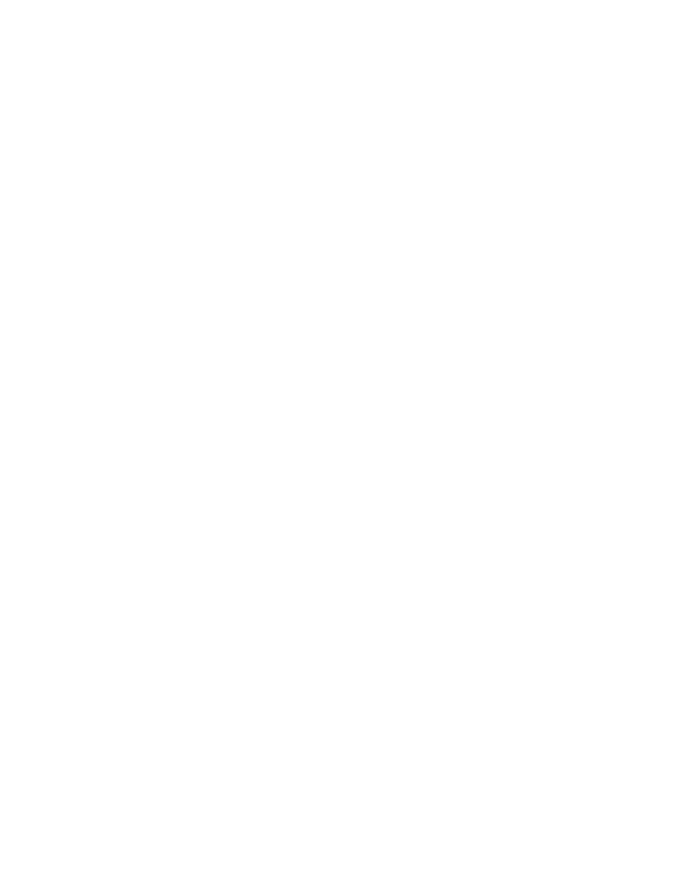 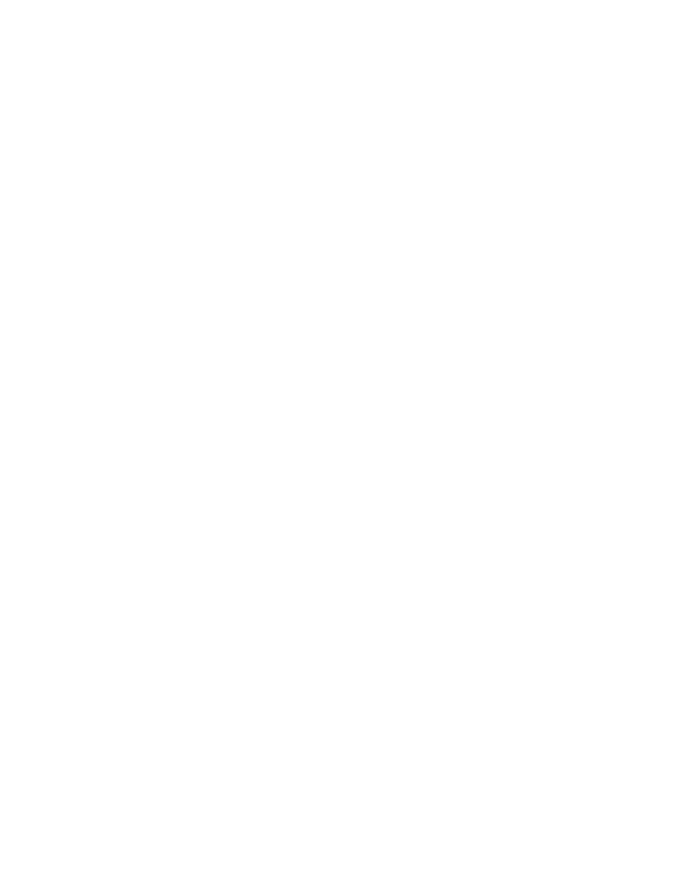 ПРИЛОГ 9.ИЗЈАВА ПОНУЂАЧАДА НЕ НАСТУПА СА ПОДИЗВОЂАЧИМАИзјављујемо да у понуди за јавну набавку број 3/18 не учествујемо са подизвођачима.Датум:	 		ИМЕ И ПРЕЗИМЕ ОВЛАШЋЕНОГ ЛИЦАПОТПИС ОВЛАШЋЕНОГ ЛИЦАМ.П.ПРИЛОГ 10.ИЗЈАВА ПОНУЂАЧА О АНГАЖОВАЊУ ПОДИЗВОЂАЧАЗа делимичну реализацију јавне набавке бр. 	, ангажоваћемо следеће подизвођаче:Ред. бр.НАЗИВ ПОДИЗВОЂАЧА	ПРОИЗВОДИ ЗА КОЈЕ СЕАНГАЖУЈЕ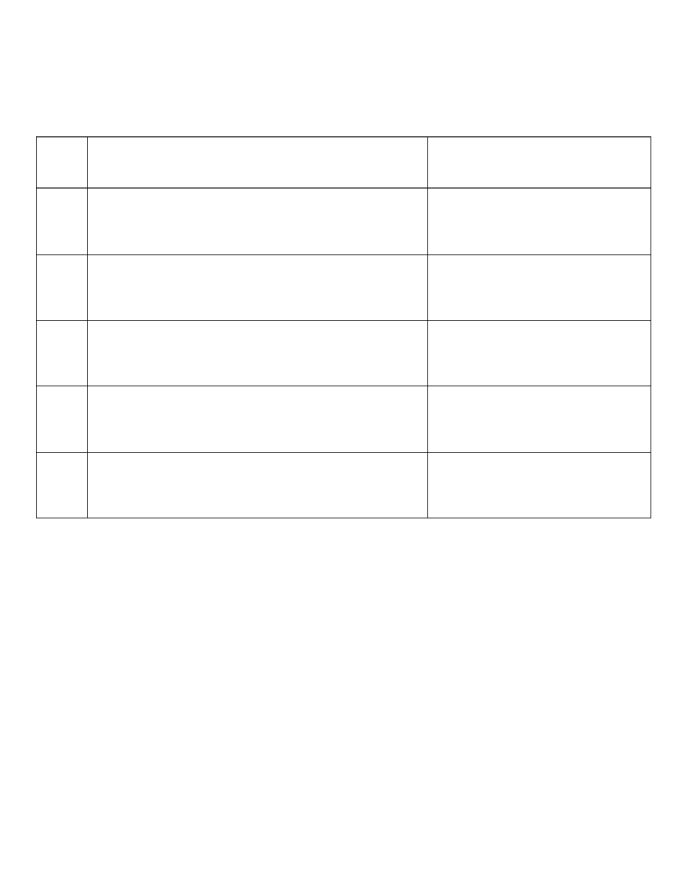 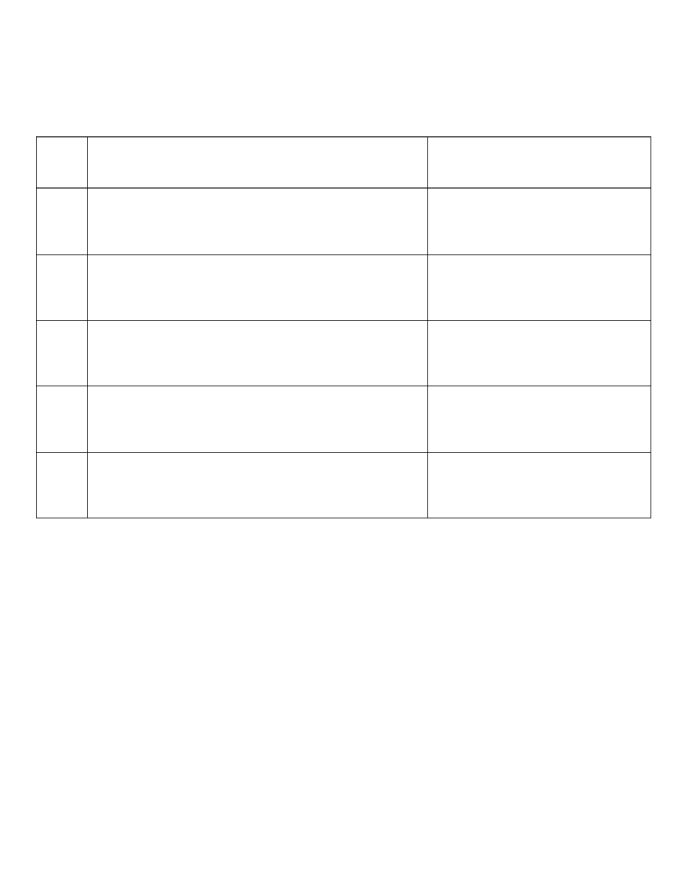 1.2.345.Датум:	 		ИМЕ И ПРЕЗИМЕ ОВЛАШЋЕНОГ ЛИЦАПОТПИС ОВЛАШЋЕНОГ ЛИЦАМ.П.ПРИЛОГ 11.ОПШТИ ПОДАЦИ О ПОДИЗВОЂАЧУ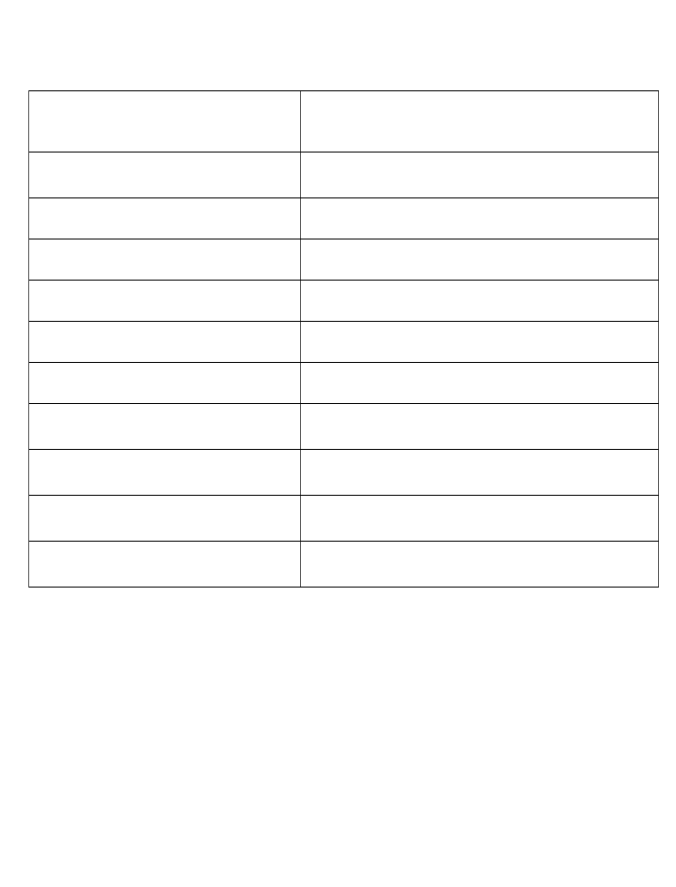 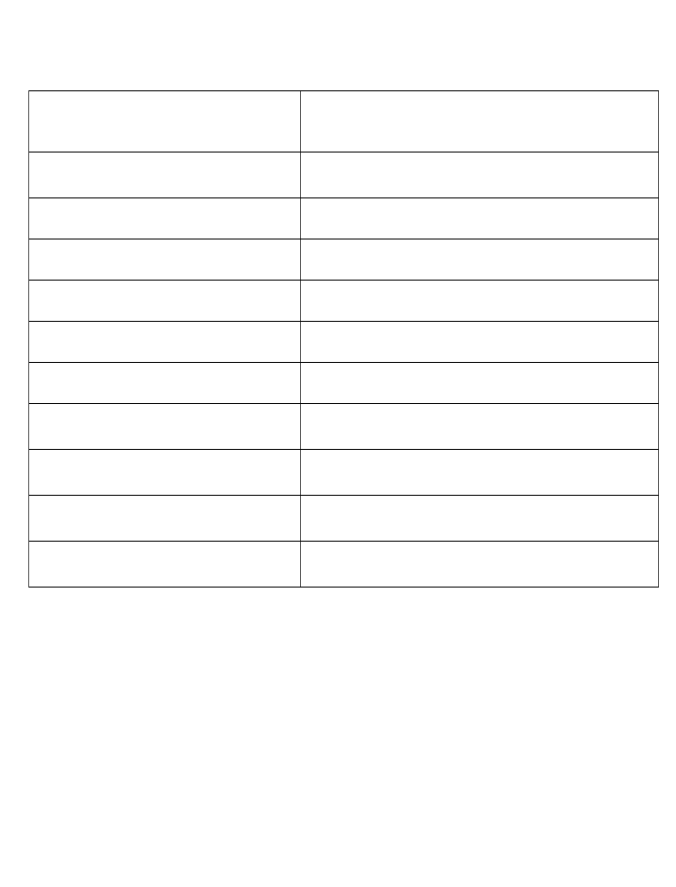 Назив подизвођачаНаслов и седиште подизвођача Одговорна особаОсоба за контакт ТелефонТелефакс E-mailТекући рачун подизвођача Матични број подизвођача Порески број подизвођача – ПИБПДВ број подизвођачаНапомена: образац копирати у потребном броју копијаДатум:	 		ИМЕ И ПРЕЗИМЕ ОВЛАШЋЕНОГ ЛИЦАПОТПИС ОВЛАШЋЕНОГ ЛИЦАМ.П.41ПРИЛОГ 12.ОПШТИ ПОДАЦИ О ЧЛАНУ ГРУПЕ ПОНУЂАЧАНапомена: Податке попуњава, потписује и оверава сваки члан групе понуђача. Фотокопирати образац у потребном броју за сваког члана групе понуђача.Датум:	 		ИМЕ И ПРЕЗИМЕ ОВЛАШЋЕНОГ ЛИЦАМ.П.ПОТПИС ОВЛАШЋЕНОГ ЛИЦА	42	         ПРИЛОГ 13.                                          МОДЕЛ УГОВОРА Модел уговора овлашћено лице понуђача или групе понуђача  мора да попуни, овери печатом и потпише, чиме потврђује да је сагласан са садржином Модела уговора.                                        УГОВОР О ЈАВНОЈ НАБАВЦИ  РАДОВА ЗА                                       Санацију објекта у Забојници,  ЈНМВ  бр: 3/2018Закључен између:НАРУЧИОЦА: Предшколске установе „Цветић“,са седиштем у  Книћу 34240,ПИБ 101611422, Матични број 07410816,Број рачуна: 840-414661-73 код Управе за трезор,Тел-факс: 034/510-978,кога заступа Славица Савковић, директор (у даљем тексту: Наручилац)   и ИЗВОЂАЧА: ____________________________________________________________,са седиштем у ____________________ ул:_____________________________________ПИБ __________________________  Матични број:_____________________________Број рачуна:_______________________ код (назив банке)________________________Телефон:_____________, Факс:___________________Кога заступа__________________________________(у даљем тексту: Извођач).Члан 1.Уговорне стране констатују:- да је Наручилац, на основу Закона о јавним набавкама, a на основу позива од 12.09.2018. године спровео  поступак за јавну набавку  мале вредности радова, број 3/2018;- да понуда  бр._____________. године, изабрана као најповољнија у потпуности одговара захтевима из Конкурсне документације, и налази се у  прилогу уговора и саставни је део уговора;- да је Наручилац, на основу понуде Извођача и Одлуке о додели уговора бр.  ___________________ године  изабрао Извођача за јавну  набавку  број 3/2018. Члан 2.Предмет Уговора:Предмет Уговора је  извођење завршних грађевинских радова и радова на грађевинским инсталацијама на  санацији објекта у Забојници, ЈНМВ  број 3/2018. за потребе Предшколске установе „Цветић“ из Кнића, у свему како је описано у понуди понуђача бр:_______ од _______ године, ( заведено под деловодним бројем______ у ПУ „Цветић“ Кнић) и пројектном задатку Наручиоца, који је саставни део овог Уговора.Члан 3.Вредност радова – цена:            Цена за извршене радове из пројектне документацује, описане у члану 2. овог Уговора је_____________ динара без ПДВ-а, односно ______________ динара, са исказаним ПДВ-ом.                                                                                                                                                               43            Наручилац се обавезује да за извођење радова из члана 2. овог Уговора, исплати Извођачу радова средства у укупном износу од _____________ са ПДВ-ом,  која су обезбеђена и дефинисана Финансијским планом Установе за 2018.годину и Планом набавки за 2018.годину.           Уговорна цена је фиксна по јединици мере и не може се мењати услед повећања цене елемената на основу којих је одређена.Осим вредности рада, добара и услуга неопходних за извршење уговора, укупна цена обухвата и трошкове организације градилишта, осигурања и све остале зависне трошкове Извођача.Члан 4.Услови и начин плаћања:Уговорне стране су се споразумеле да начин плаћања буде вирмански, на текући рачун Извођача бр. _____________________  код ________________________ банке.	             Наручилац  обезбеђује плаћање по испостављању привремених ситуација сачињеним на основу оверене грађевинске књиге изведених радова и јединичних цена из усвојене понуде бр.   _________________________	               од __	године и потписаним од стране стручног надзора, у року до 45 дана од дана пријема оверене ситуације, с тим што окончана ситуација мора износити минимум 10% од уговорене вредности, при чему ће се плаћање вршити у року до 45 дана по испостављању окончане ситуације. Кoмплетну документацију неопходну за оверу привремене ситуације: листове грађевинске књиге, одговарајуће атесте за уграђени материјал и другу документацију Извођач доставља стручном надзору који ту документацију чува дo примопредаје и коначног обрачуна, у супротном се неће извршити плаћање тих позиција, што Извођач признаје без права приговора.             Уколико Наручилац делимично оспори испостављену ситуацију, дужан је да исплати неспорни део ситуације.         Наручилац задржава право да динамику уплате средстава усклађује са ликвидним могућностима буџета општине Кнић.Члан 5.Рок за завршетак радова:	             Извођач се обавезује да уговорене радове изведе у року од ___ (___________) календарских дана, рачунајући од дана увођења у посао.		             Датум увођења у посао стручни надзор уписује у грађевински дневник, а сматраће се да је увођење у посао извршено испуњењем свих наведених услова:да је Наручилац предао Извођачу пројектно - техничку документацију, сходно  Закону о планирању и изградњи;да је Наручилац обезбедио Извођачу несметан прилаз градилишту;            Под роком завршетка радова сматра се дан њихове спремности за примопредају радова, а што стручни надзор констатује у грађевинском дневнику.            Утврђени рокови су фиксни и не могу се мењати без сагласности Наручиоца.                                                                                                                                                             44Члан  6.Рок за извођење радова се продужава на захтев Извођача :у случају прекида радова који траје дуже од 2 дана, а није изазван кривицом Извођача;у случају елементарних непогода и дејства више силе;Захтев за продужење рока грађења Извођач писмено подноси Наручиоцу у року од два дана од сазнања за околност, а најкасније 15 дана пре истека коначног рока за завршетак радова.Уговорени рок је продужен када уговорне стране у форми Анекса Уговора о томе постигну писани споразум.У случају да Извођач не испуњава предвиђену динамику, обавезан је да уведе у рад више извршилаца, без права на захтевање повећаних трошкова или посебне накнаде.Ако Извођач падне у доцњу са извођењем радова, нема право на продужење уговореног рока због околности које су настале у време доцње.Члан  7.Обавезе Извођача:Одмах по потписивању овог уговора Извођач   ће званично именовати одговорно лице – решењем, које ће руководити извођењем радова и градилиштем, решење ће доставити   Наручиоцу. Одмах по потписивању овог Уговора Наручилац ће одредити надзорног органа решењем, који ће имати неограничен приступ градилишту и градилишној документацији, имаће право да прегледа и контролише квалитет извршених радова, да даје препоруке и сугестије у  извршењу истих. Извођач се обавезује да сарађује са надзорним органом Наручиоца.Извођач ће поступати  искључиво по налозима Наручиоца. Све инструкције од надзорног органа, које прозрокују допунске трошкове мора потврдити Наручилац у писаној форми.Све услуге, опрема као и изведени радови, биће извршени у складу са овим Уговором, техничком документацијом и инструкцијама Наручиоца, у складу са законом одређеним стандардима, прописима и нормама које се односе на квалитет за ову врсту радова.Члан 8.Извођач је дужан да Наручиоцу преда  регистровану бланко сопствену меницу и менично овлашћење за отклањање недостатака у гарантном року у корист Наручиоца, у износу од 5 % од укупне вредности уговора без ПДВ-а, која треба да буде са клаузулом „без протеста”, роком доспећа „по виђењу” и роком важења 3 дана дужим од гарантног рока. Уз меницу Извођач је дужан да достави и следећа документа:- Прописно сачињено, потписано и оверено овлашћење Наручиоцу за попуњавање и подношење менице надлежној банци у циљу наплате (менично овлашћење);- Фотокопију картона депонованих потписа;- Фотокопију овереног захтева за регистрацију менице од стране пословне банке.   45Наручилац има право да наплати меницу за отклањање грешака у гарантном року уколико Извођач на писани позив Наручиоца не отпочне са отклањањем недостатака у извођењу радова, у року од 5 (пет) дана од дана пријема писаног захтева Наручиоца, односно не усклади квалитет материјала и извођења са захтевима Наручиоца.У том случају Наручилац може ангажовати другог Извођача и недостатке отклонити по тржишним ценама у складу са правним стандардом о пажњи доброг привредника.            Извођач је дужан да осигура извођење радова код осигуравајућег завода на уговорени износ за све време изградње, тј. до предаје радова Наручиоцу и потписивања записника о примопредаји.                                                   Члан  9.Како би се испуниле све обавезе овог Уговора, Извођач је  дужан да ангажује особље које је  адекватно квалификовано, стручно и има искуства у  врсти радова који су предмет овог уговора  у складу са важећим законским прописима.	Да се строго придржава мера заштите на раду.Извођач је дужан да води сву градилишну документацију (у складу са законским прописима који се примењују на овакве врсте радова) као што су:грађевинска књига,дневник изведених  радова  за сваки радни дан,гарантни рок за уграђени материјал и опрему,атести -  доказ о квалитету уграђеног материјала, и др.Члан  10.Извођач се обавезује да радове изведе у складу са важећим техничким прописима, инвестиционо-техничком документацијом и овим уговором као и да исте по завршетку преда Наручиоцу као и да:да по завршеним радовима одмах обавести Наручиоца да је завршио радове и да је спреман за њихову примопредају;да испуни све уговорене обавезе стручно, квалитетно, према важећим стандардима за ту врсту посла и у уговореном року;да обезбеди довољну радну снагу на градилишту и благовремену испоруку уговореног материјала и опреме потребну за извођење уговором преузетих радова;да обезбеди безбедност свих лица на градилишту, као и одговарајуће обезбеђење складишта својих материјала и слично, тако да се Наручилац ослобађа свих одговорности према државним органима, што се тиче безбедности, прописа о заштити животне средине, и радно – правних прописа за време укупног трајања извођења радова до предаје радова Наручиоцу;да уредно води све књиге предвиђене законом и другим прописима Републике Србије;да омогући вршење стручног надзора на објекту;да поступи по свим основаним примедбама и захтевима Наручиоца датим на основу  извршеног надзора и да у том циљу, у зависности од конкретне ситуације, о свом трошку, изврши поправку или рушење или поновно извођење радова, замену набављеног или уграђеног материјала, опреме, уређаја и постројења или убрзања извођења радова када је запао у доцњу у погледу уговорених рокова извођења радова;                                                                                                                                                                       46да уведе у рад више смена, продужи смену или уведе у рад више извршилаца, без права на повећање трошкова или посебне накнаде за то уколико не испуњава предвиђену динамику;да  сноси  трошкове  накнадних  прегледа  комисије  за  пријем  радова  уколико  се	утврде неправилности и недостаци;                                                                                     да гарантује квалитет изведених радова и употребљеног материјала, с тим да отклањању недостатка у гарантном року за изведене радове Извођач мора да приступи у року од 5 дана.Члан 11.Извођач ће део уговорених радова извршити преко подизвођача :1./ ______________________________	, са седиштем у _____________________  , ул.   ______________________   бр. 	., ПИБ 	_________ , матични број 	_______ 	;2./ ______________________________	, са седиштем у _____________________  , ул.   ______________________   бр. 	., ПИБ 	_________ , матични број 	_______ 	;односно у групи понуђача коју чине: 	______________________________, са седиштем у 	, ул. _________	бр.   ., ПИБ 	_ матични број  	 ________________________________________, са седиштем у 	, ул. 	бр.   ., ПИБ 	_ матични број  	_____Извођач у потпуности одговара Наручиоцу за извршење уговорених обавеза, те и за радове изведене од стране подизвођача, као да их је сам извео.Извођач одговара Наручиоцу за извршење уговорених обавеза неограничено солидарно са осталим понуђачима из групе понуђача.Члан 12.Уколико се током извођења уговорених радова појави потреба за извођењем вишкова радова Извођач је дужан да застане са том врстом радова и писаним путем обавести стручни надзор и Наручиоца.По добијању писане сагласности Наручиоца, Извођач радова ће извести вишак радова. Јединичне цене за све позиције  из предмера  радова  усвојене  понуде  Извођача бр. 	од 	год. за које се утврди постојање вишка радова остају фиксне и непроменљиве, а извођење вишка радова до 5 % количине неће утицати на продужетак рока завршетка радова.                                                                                                                                                                  47Члан 13.Уколико се током извођења уговорених радова појави потреба за повећањем обима радова, обим радова се може повећати највише до 5% од уговорене вредности радова.До повећања обима радова из става 1. овог члана може доћи искључиво уз писану сагласност Наручиоца, а на предлог извођача уз сагласност надзорног органа.                 Члан 14.Извођач може и без претходне сагласности Наручиоца, а уз сагласност стручног надзора извести хитне непредвиђене радове, уколико је њихово извођење нужно за стабилност објекта или за спречавање штете, а изазвани су појавом воде или другим ванредним и неочекиваним догађајима, који се нису могли предвитети у току израде пројектне документације.Извођач и стручни надзор су дужни да истог дана када наступе околности из става 1. овог члана, о томе обавесте Наручиоца.Наручилац може раскинути уговор уколико би услед ових радова цена морала бити знатно повећана, о чему је дужан да без одлагања обавести Извођача.Извођач има право на правичну накнаду за учињене неопходне трошкове и исплату дела цене за до тада извршене радове.                                                       Члан  15.Обавезе Наручиоца:Наручилац се обавезује да Извођачу плати уговорену цену под условима и на начин одређен чланом 4. Уговора,  и да од Извођача по завршетку радова прими наведене радове. Наручилац ће обезбедити вршење стручног надзора над извршењем уговорних обавеза Извођача.Наручилац се обавезује да уведе Извођача у посао, предајући му пројектно-техничку документацију и одобрење за извођење радова као и да му обезбеди несметани прилаз градилишту.                                                      Члан  16.Гарантни рок:Гарантни рок за изведене радове је  __ ( _______________) месеци (минимални рок је 24 месеца) и рачуна се од датума примопредаје радова. Гарантни рок за сву ургађену опрему и материјал је у складу са гарантним роком произвођача рачунато од датума примопредаје радова.                                                        Члан  17.Примопредаја изведених радова:Извођач  по завршетку уговорених радова обавештава Наручиоца и надзорног органа, а дан завршетка радова уписује се у грађевински дневник. Примопредају радова врше представник Наручиоца, надзорни орган и Извођач радова о чему сачињавају записник о примопредаји.Извођач је дужан да приликом примопредаје преда Наручиоцу, попуњене одговарајуће табеле свих уграђених материјала са приложеним атестима, као и пројекте изведених радова.                                                                                                                                               48  		Грешке, односно недостатке које утврди Наручилац у току извођења или приликом преузимања и предаје радова, Извођач мора да отклони без одлагања. Уколико те недостатке Извођач не почне да отклања у року од 5 дана и ако их не отклони у споразумно утврђеном року, Наручилац ће радове поверити другом извођачу на рачун Извођача радова. Наручилац ће у моменту примопредаје радова од стране Извођача примити на коришћење изведене радове.                                                    Члан  18.Раскид Уговора:Наручилац задржава право да једнострано раскине овај Уговор уколико Извођач радова касни са извођењем радова дуже од 15 календарских дана.Наручилац задржава право да једнострано раскине овај Уговор уколико извршени радови не одговарају прописима или стандардима за ту врсту посла и квалитету наведеном у понуди Извођача радова, а Извођач није поступио по примедбама стручног надзора.Наручилац може једнострано раскинути уговор и у случају недостатка средстава за његову реализацију.		Уколико дође до раскида Уговора пре завршетка свих радова чије извођење је било предмет овог Уговора заједничка Комисија ће сачинити Записник о до тада стварно изведеним радовима и њиховој вредности у складу са Уговором.		Уговор се раскида писменом изјавом која садржи основ за раскид уговора и доставља се другој уговорној страни.   Члан  19.                   У случају раскида Уговора, Извођач је дужан да изведене радове обезбеди и сачува од пропадања, као и да Наручиоцу преда пројекат изведеног објекта.                                                             Члан  20.Прилози и саставни делови овог Уговора су:	- Понуда Извођача бр:_________ од ________ године	- Предмер и предрачун радова   -Конкурсна документација број 603/2018Члан 21.            На све што није регулисано клаузулама овог Уговора, примениће се одредбе Закона о облигационим односима, Закона о планирању и изградњи и осталих закона који регулишу предметну област.                                                                   Члан 22.          Све евентуалне спорове који настану из или поводом овог Уговора, уговорне стране ће покушати да реше споразумно.           Уколико спорови између Наручиоца и Извођача радова не буду решени споразумно, уговара се надлежност Привредног суда у  Крагујевцу.                                                               49Члан 23.         Овај Уговор ступа на снагу даном потписивања од стране овлашћених лица уговорних страна.Члан 24.           Овај Уговор је сачињен у 6 (шест) истоветна примерка, по 3 (три) за обе уговорне стране.           Уговорне стране сагласно изјављују да су Уговор прочитале, разумеле и да уговорне одредбе у свему представљају израз њихове стварне воље.У Книћу, дана ________________. године       ЗА ИЗВОЂАЧА                                                                                   ЗА    НАРУЧИОЦА______________________                                                                      _________________________                                                                                                                                                              50ПРИЛОГ 14.	ОБРАЗАЦ ТРОШКОВА ПРИПРЕМЕ ПОНУДЕУ складу са чланом 88. Закона о јавним набавкама ( „Службени гласник РС“ број 124/12,14/15 и 68/15) као и члана 2. Правилника о обавезним елементима коникурсне документације ( „Службени гласник РС“ број 86/15), достављамо образац са структуром трошкова за припремање понуде у ЈАВНОЈ НАБАВЦИ РАДОВА  - САНАЦИЈА ОБЈЕКТА У ЗАБОЈНИЦИ - ЈНМВ број 3/18, објављеној на Порталу јавних набавки и сајту Установе, за потребе наручиоца ПРЕДШКОЛСКА УСТАНОВА „ЦВЕТИЋ“ и то :За припремање понуде по објављеној Конкурсној документацији у предметној јавној набавци,Понуђач: 	 	, је имао следеће трошкове :Напомена : сходно чл.88. ст.2 ЗЈН ( „Сужбени гласник РС“ број 124/12,14/15 и 68/15), трошкове припреме и подношења понуде сноси искључиво понуђач и не може тражити од Наручиоца накнаду трошкова . Ако је поступак јавне набавке обустављен из разлога који су на страни Наручиоца, Наручилац је дужан да понуђачу надокнади трошкове израде узорка или модела, ако су израђени у складу са техничким спецификацијама Наручиоца и трошкове прибављања средстава обезбеђења, под условом да је понуђач тражио накнаду тих трошкова.Датум: 		Потпис овлашћеног лица                                                              Печат понуђача                                                               51ПРИЛОГ 15.     ТЕКСТ ИЗЈАВЕ О НЕЗАВИСНОЈ ПОНУДИУ складу са чланом 26. Закона о јавним набавкама ( „Службени гласник РС“ број 124/12,14/15 68/15) као и чланом 2. Правилника о обавезним елементима коникурсне документације ( „Службени гласник РС“ број 86/15), у ПОСТУПКУ ЈАВНЕ НАБАВКЕ РАДОВА  - САНАЦИЈА ОБЈЕКТА У ЗАБОЈНИЦИ - ЈНМВ БРОЈ 3/18, објављеној на Порталу јавних набавки и сајту Установе, за потребе наручиоца ПРЕДШКОЛСКА УСТАНОВА „ЦВЕТИЋ“, под пуном материјалном и кривичном одговорношћуИ  З  Ј  А  В  Љ  У  Ј  Е  М ОДа смо понуду поднели независно, без договора са другим понуђачима или заинтересованим лицима ( члан 3. став 1. тачка 5. ЗЈН).Изјаву достављамо као саставни део понуде – Конкурсне документације, а ради учешћа у поступку јавне набавке мале вредности број 3/18 Јавна набавка радова на санацији објекта у Забојници за потребе Предшколске установе “Цветић“ у Книћу.Датум: 		Потпис овлашћеног лицаПечат понуђача                                                                                                                                                                                       52ПРИЛОГ 16. ИЗЈАВА О ПРИХВАТАЊУ УСЛОВА ИЗ КОНКУРСНЕ ДОКУМЕНТАЦИЈЕИЗЈАВА ПОНУЂАЧАУ ПОСТУПКУ ЈАВНЕ НАБАВКЕ БРОЈ 3/18ЗА ПОТРЕБЕ ПРЕДШКОЛСКЕ УСТАНОВЕ „ЦВЕТИЋ“ У КНИЋУПрема Конкурсној документацији у поступку јавне набавке мале вредности број 3/18 за НАБАВКУ  РАДОВА НА САНАЦИЈИ ОБЈЕКТА У ЗАБОЈНИЦИ  за потребеПредшколксе установе „Цветић“ у КнићуИЗЈАВЉУЈЕМОДа прихватамо услове из Конкурсне документације коју смо преузели од Наручиоца, односно са Портала јавних набавки.Датум: 		Потпис овлашћеног лицаПечат понуђача                                                                                                                                                                    53ПРИЛОГ 17.            ИЗЈАВА ПОНУЂАЧА О ИСПУЊЕНОСТИ ОБАВЕЗНИХ И ДОДАТНИХ УСЛОВА ЗА УЧЕШЋЕ У ПОСТУПКУ ЈАВНЕ НАБАВКЕ - ЧЛАНА 75. И 76. ЗЈНПод пуном материјалном и кривичном одговорношћу, као заступник понуђача, дајем следећуИ З Ј А В УПонуђач 	[навести назив понуђача] У ПОСТУПКУ ЈНМВ за НАБАВКУ РАДОВА НА САНАЦИЈИ ОБЈЕКТА У ЗАБОЈНИЦИ, број 3/18 испуњавасве услове из чл. 75. и 76. ЗЈН, односно услове дефинисане Конкурсном документацијом за предметну јавну набавку, и то:Понуђач је регистрован код надлежног органа, односно уписан у одговарајући регистар (чл. 75. ст. 1. тач. 1. ЗЈН);Понуђач и његов законски заступник нису осуђивани за неко од кривичних дела као члан организоване криминалне групе, да нису осуђивани за кривична дела против привреде, кривична дела против животне средине, кривично дело примања или давања мита, кривично дело преваре (члан 75. став 1. тачка  2. ЗЈН);Понуђач је измирио доспеле порезе, доприносе и друге јавне дажбине у складу са прописима Републике Србије (или стране државе када има седиште на њеној територији) (члан 75. став 1. тачка 4. ЗЈН);Понуђач је поштовао обавезе које произлазе из важећих прописа о заштити на раду, запошљавању и условима рада, заштити животне средине и нема забрану обављања делатности која је на снази у време подношења понуде за предметну јавну набавку (члан 75. став 2. ЗЈН);Понуђач испуњава додатне услове, у складу са чланом 76. ЗЈН, и то:-	располаже неопходним финансијским, техничким и пословним капацитетом;     	 -     располаже неопходним кадровским капацитетом за ову врсту посла.Место:	 Датум: 	Понуђач:М.П.	 	Напомена: Уколико понуду подноси група понуђача, Изјава мора бити потписана од стране овлашћеног лица сваког понуђача из групе понуђача и оверена печатом, на који начин сваки понуђач из групе понуђача изјављује да испуњава обавезне услове из члана 75. став 1. тач. 1) до 4) ЗЈН, а да додатне услове испуњавају заједно.                                                                                                                                                                                                       54ПРИЛОГ 18.Назив и адреса понуђача: _________________________________________________________ Место:______________________________Датум: ______________________________И З Ј А В АО ДОСТАВЉАЊУ МЕНИЦЕ И МЕНИЧНОГ ОВЛАШЋЕЊА ЗА ОТКЛАЊАЊЕ НЕДОСТАТАКА У ГАРАНТНОМ РОКУОвом Изјавом неопозиво потврђујемо да ћемо Наручиоцу – Предшколска установа „Цветић“ у Книћу, 34240 Кнић, уколико нам се додели Уговор за јавну набавку мале вредности бр.__________, приликом закључења Уговора, доставити регистровану бланко сопствену меницу и менично овлашћење за отклањање недостатака у гарантном року, у износу од 5 % од укупне вредности уговора без ПДВ-а, у корист Наручиоца, која треба да буде са клаузулом „без протеста”, роком доспећа „по виђењу” и роком важења 3 дана дужим од гарантног рока.                                                                                                                      ПОНУЂАЧ                                                                                                        _______________________                                                                                                   (потпис одговорног лица понуђача) М.П.Напомена: у случају да понуду подноси група понуђача, образац изјаве потписује овлашћено лице групе понуђача.	                                                                                                                                             55ПРИЛОГ 19.ИЗЈАВА ПОНУЂАЧАО ПОСЕТИ ЛОКАЦИЈЕ КОЈА ЈЕ ПРЕДМЕТ ЈАВНЕ НАБАВКЕИзјављујемо да смо дана 	2018. године посетили локацију која је предмет јавне набавке број 3/18 и стекли увид у све информације које су неопходне за припрему понуде. Такође, изјављујемо да смо упознати са свим условима и да они, сада видљиви, не могу бити основ за било какве накнадне промене у цени.НАПОМЕНА:За групу понуђача, Образац попуњава, потписује и оверава овлашћени члан групе понуђача.Датум :  	Име и презиме овлашћеног лицаМ.П. понуђача	Потпис овлашћеног лица понуђачаЗа Наручиоца потврђујемо да је 		, (име и презиме представника понуђача )дана 	године обишао предметну локацијуНаручилац – Предшколска установа „Цветић“ Кнић                                                                                                            56Адреса наручиоца34240 КнићМатични број07410816ПИБ101611422Назив банкеУправа за трезорТекући    рачун840-414661-73Шифра делатности8891Одговорно лицеСлавица СавковићВеб страницаwww.vrticknic.rsЕ-mail: vrticcveticsekretar@gmail.comУкупна вредност понуде изражена у динарима без ПДВ-а:Укупна вредност ПДВ-а:Укупна вредност понуде изражена у динарима са ПДВ-омСловима:Словима:Укупна вредност изражена у динарима без ПДВ-а:дин.Укупна вредност ПДВ-а по стопи од 	%:дин.Укупна вредност изражена у динарима са ПДВ-ом:дин.Словима:Словима:Назив понуђачаСедиште и адреса ПонуђачаОдговорно лице (потписник уговора)Особа за контактТелефонТелефаксЕ-mailТекући рачун предузећа и банкаМатични број понуђачаПорески број предузећа – ПИБПДВ бројНазив члана групе понуђачаСедиште и адреса члана групе ПонуђачаОдговорно лице члана групе (потписник уговора)Особа за контактТелефонТелефаксЕ-mailТекући рачун предузећа и банкаМатични број понуђачаПорески број предузећа – ПИБПДВ број